School Site Council 
Meeting #2 Agenda 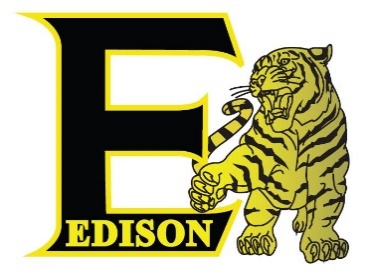 Edison High School Virtual Meeting – Monday, December 6th, 20215:00-6:30
https://teams.microsoft.com/l/meetup-join/19%3aMG_YtW_Q5vrzVBXg1M2WT1xTFsRg8jkuc9rrTr0ymJo1%40thread.tacv2/1638303343910?context=%7b%22Tid%22%3a%2274c90083-03c6-453a-801c-9251cdd17eb8%22%2c%22Oid%22%3a%22f3b40c26-764f-4caf-b95e-2a7ef69743ce%22%7d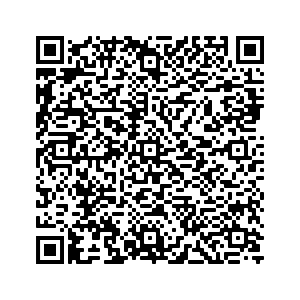 Establish a Quorum – YES or NOCall to Order – Time: Roll Call: Review Norms Review/Approve Minutes from Last Meeting (Action Item) - 
Old BusinessReview/Revise SSC Bylaws/Parent Involvement Policy and Compact Reports on Meetings AttendedDistrict Advisory Committee (DAC) New BusinessStudent Achievement Data Single Plan for Student Achievement (SPSA) Review current implementation and timelinesDocuments requiring signatures by the Principal and Chairperson are in the State and Federal folder of the 20/21 SPSA Tool. If you need support inserting electronic signatures, please contact your State and Federal Program Technician. Once completed, upload signed documents to the SPSA Finalization folder. Public InputAnnouncementsNext Scheduled MeetingAdjournmentVirtual Attendance Verification—(Snapshot of Teams Pictures) 